4.NBT.6  Task 11 Constructed ResponseName________________________________________________                Date____________________________________Daniel solved the following problem as shown. Do you agree with his work? Explain. 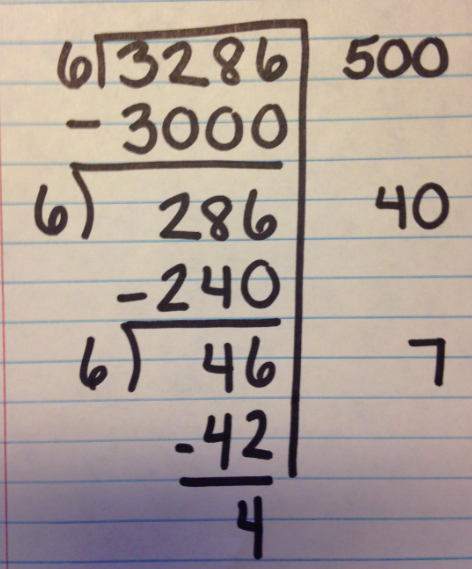           3, 286 ÷ 6 =  n_______________________________________________________________________________________________________________________________________________________________________________________________________________________________________________________________________________________________________________________________________________What is the answer to this problem?__________________________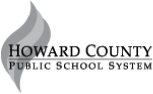 Teacher notes:Adapted from Van de Walle, J. (2004) Elementary and Middle School Mathematics: Teaching Developmentally. Boston: Pearson Education, 65